Выпуск № 25 (347)21 августа 2020 годаМУНИЦИПАЛЬНЫХ ПРАВОВЫХ АКТОВБУТУРЛИНОВСКОГО ГОРОДСКОГО ПОСЕЛЕНИЯБУТУРЛИНОВСКОГО МУНИЦИПАЛЬНОГО РАЙОНАВОРОНЕЖСКОЙ ОБЛАСТИВ сегодняшнем номере Вестника публикуются нормативные правовые акты Бутурлиновского городского поселения.__________________________________________________________________Утвержден решением Совета народных          отпечатан в администрации Бутурлиновскогодепутатов Бутурлиновского городского          городского поселения по адресу: пл. Воли, 1поселения № 314 от 22.04.2009 года.               г. Бутурлиновка, Воронежская область, 397500Тираж: 15 экз. Объем: 4 листаБесплатноОтветственный за выпуск: Рачкова Л.А.учредитель: администрация Бутурлиновского городского поселения  Бутурлиновского муниципального района Воронежской областиСОДЕРЖАНИЕИзвещение о проведении государственной кадастровой оценки на территории Воронежской областиДепартамент экономического развития Воронежской области информирует о проведении в 2021 году на территории Воронежской области государственной кадастровой оценки следующих объектов недвижимости по состоянию на 01.01.2021 года:- объектов капитального строительства;- земельных участков категории земель промышленности, энергетики, транспорта, связи, радиовещания, телевидения, информатики, земель для обеспечения космической деятельности, земель обороны, безопасности и земель иного специального назначения.Государственная кадастровая оценка проводится на основании приказов департамента экономического развития Воронежской области:- от 06.08.2020 № 51-13-09/116-О «О проведении государственной кадастровой оценки объектов капитального строительства на территории Воронежской области в 2021 году»;- от 06.08.2020 № 51-13-09/117-О «О проведении государственной кадастровой оценки земельных участков категории земель промышленности, энергетики, транспорта, связи, радиовещания, телевидения, информатики, земель для обеспечения космической деятельности, земель обороны, безопасности и земель иного специального назначения на территории Воронежской области в 2021 году».Кроме того,  департамент экономического развития Воронежской области информирует о приеме государственным бюджетным учреждением Воронежской области «Центр государственной кадастровой оценки Воронежской области» деклараций о характеристиках указанных объектов недвижимости.По вопросам проведения кадастровой оценки обращаться в отдел кадастровой оценки государственного бюджетного учреждения Воронежской области «Центр государственной кадастровой оценки Воронежской области», расположенное по адресу:394038,г. Воронеж, ул. Космонавтов, 2Е, 3 этаж,тел.210-07-64.Время работы: понедельник – четверг: с 09.00 до 18.00, (перерыв с 13.00 до 13.45);пятница: с 09.00 до 16.45, (перерыв с 13.00 до 13.45).Адрес электронной почты государственного бюджетного учреждения Воронежской области «Центр государственной кадастровой оценки Воронежской области»: cgko@govvrn.ru. Более полная информация представлена на сайте https://cgko-vrn.ru/ИЗБИРАТЕЛЬНАЯ КОМИССИЯ БУТУРЛИНОВСКОГО ГОРОДСКОГО ПОСЕЛЕНИЯ ИНФОРМИРУЕТРешением Избирательной комиссии Бутурлиновского городского поселения от 20.08.2020 №122 аннулирована регистрация кандидата в депутаты Совета народных депутатов Бутурлиновского городского поселения Бутурлиновского муниципального района Воронежской области седьмого созыва по пятимандатному избирательному округу №3 Гусевой Елены Анатольевны согласно поданного ею заявления. 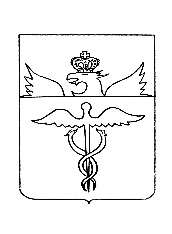       Администрация                Бутурлиновского городского поселения                Бутурлиновского муниципального района                          Воронежской области   Распоряжениеот 20.08.2020 г. № 142-р        г. БутурлиновкаО   распределении денежных средствВ соответствии с Порядком использования зарезервированных средств, подлежащих распределению в связи с особенностями исполнения бюджета Бутурлиновского городского поселения Бутурлиновского муниципального района Воронежской области на 2020 год и на плановый период 2021 и 2022 годов, утвержденного постановлением администрации Бутурлиновского городского поселения Бутурлиновского муниципального района Воронежской области от 24.09.2019 года № 514:1. Начальнику сектора по экономике, финансам, учету и отчетности администрации Бутурлиновского городского поселения Васильевой И.В. распределить денежные средства в сумме 3 982 668 (три миллиона девятьсот восемьдесят две тысячи шестьсот шестьдесят восемь) рублей 50 копеек из зарезервированных средств, подлежащих распределению в связи с особенностью исполнения бюджета Бутурлиновского городского поселения Бутурлиновского муниципального  района Воронежской области на 2020 год и на плановый период 2021 и 2022 годов, предусмотренных решением  Совета народных депутатов Бутурлиновского городского поселения Бутурлиновского муниципального района Воронежской области от 27.12.2019г. № 233 «О бюджете Бутурлиновского городского поселения Бутурлиновского муниципального района Воронежской области на 2020 год и на плановый период 2021 и 2022 годов» из них: - на подраздел 0401 «Общеэкономические вопросы» - 3 185,5 рублей;-на подраздел 0412 «Другие вопросы в области национальной экономики» - 30 000,0 рублей;- на подраздел 0502 «Коммунальное хозяйство» - 1 408 505,0 рублей:- на подраздел 0503 «Благоустройство» - 788 297,0 рублей;- на подраздел 1102 «Массовый спорт» - 1 752 681,0 рублей.2. Настоящее распоряжение опубликовать в официальном периодическом печатном издании «Вестник муниципальных правовых актов Бутурлиновского городского поселения Бутурлиновского муниципального района Воронежской области» и разместить на официальном сайте органов местного самоуправления Бутурлиновского городского поселения в информационно-телекоммуникационной сети «Интернет».3. Контроль за исполнением настоящего постановления возложить на начальника сектора по экономике, финансам, учету и отчетности администрации Бутурлиновского городского поселения И.В. Васильеву.Глава администрации Бутурлиновского городского поселения                                       А. В. Головков                                                             Приложение  1к  Порядку     зарезервированных    средств, подлежащих        распределению  в    связи с особенностями       исполнения  бюджета Бутурлиновского городского поселения на 2020 год и на плановый период 2021 и 2022 годов                                                            Согласовано:                                                            Глава  администрации  Бутурлиновского                                                                     городского поселения                                                              ____________________ А.В.Головков                                                             «20»     август     2020г.                                    Предложения по распределению зарезервированных средствв соответствии с подпунктом «в» пункта 2 Порядка использования зарезервированных средств, подлежащих распределению в связи  с особенностями исполнения бюджета                                                                                Бутурлиновского городского поселения на 2020 годи на плановый период 2021 и 2022 годовНачальник сектора по экономике, финансам учету и отчетности                                                                      И.В.Васильева1Извещение о проведении государственной кадастровой оценки на территории Воронежской области2Информационное сообщение об аннулировании регистрации кандидата в депутаты Совета народных депутатов Бутурлиновского городского поселения Бутурлиновского муниципального района Воронежской области Гусевой Е.А.3Распоряжение администрации Бутурлиновского городского поселения от 20.08.2020 года №142-р «О распределении денежных средств»ГРБСЦель первоочередных расходовСумма, рублей123Администрация Бутурлиновского городского поселенияСодержание имущества, текущий ремонт сооружений, оплата труда по договору ГПХ, обустройство Лес Победы, межевание земельных участков, участие в соревнованиях по картингу г.Курск, приобретение шин к соревнованиям.3 982 668,50